Publicado en Madrid el 19/11/2020 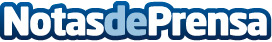 Fundación Mahou San Miguel colabora en Andalucía para reforzar su apoyo a entidades sociales y familias En Andalucía, la Fundación también ha colaborado con Cruz Roja en la donación de material escolar y contribuye con la red de Bancos de Alimentos y entidades sociales de cada ciudad a través de sus voluntariosDatos de contacto:Redacción648183184Nota de prensa publicada en: https://www.notasdeprensa.es/fundacion-mahou-san-miguel-colabora-en Categorias: Sociedad Andalucia Solidaridad y cooperación Consumo http://www.notasdeprensa.es